в ОАО «АльфаСтрахование»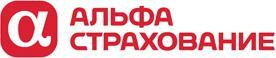 От Страхователя Ф.И.О.Иванов Иван Ивановичпаспортные данные (полностью):60 37 055904, выдан Отделом УФМС России по Ростовской области в Пролетарском районе г Ростова на Дону 16.05.2017 Тел 892854545454ЗАЯВЛЕНИЕ НА РАСТОРЖЕНИЕ ДОГОВОРА СТРАХОВАНИЯ И ВОЗВРАТ СТРАХОВОЙ ПРЕМИИПолис №: 80111/398/00224/8	от 06.11.2018В связи с навязыванием мне полиса страхования жизни, при оформлении полиса осаго и моим добровольным отказом от страхования по указанному договору страхования прошу расторгнуть договор страхования и вернуть страховую премию в размере: 350 рублейподтверждаю, что с даты заключения Договора страхования событий, имеющих признаки страхового случая, страховых случаев не наступало, страховых выплат не производилось. уведомлена, что, все права и обязанности Сторон с момента расторжения договора страхования (полиса) прекращаются, в связи с чем я признаю и осознаю невозможность предъявления в дальнейшем требований о страховой выплате. Возврат страховой премии производится тем же способом, которым оплачивался страховой полис.Реквизиты для перечисленияПолучатель:Иванов Иван ИвановичНомер счета:_____________________Банк получателя:ОТДЕЛЕНИЕ N5221 СБЕРБАНКА РОССИИ Г.РОСТОВ-НА-ДОНУБИК:046015602Корреспондентский счет:3010188484848484848КПП:619595001ИНН:7707083893ОКПО:02753761ОГРН:1027700132195Юридический адрес банка:117997, МОСКВА, УЛ.ВАВИЛОВА,19Почтовый адрес банка:344082, РОСТОВ-НА-ДОНУ, пер. Братский, 41Почтовый адрес доп.офиса:г.Ростов-на-Дону, пр-т Ворошиловский, дом 60 ,344006Дата подачи заявления: 07.01.2018Подпись Страхователя: Иванов иван Иванович